This is a HACCP template, developed by the Department of Primary Industries and Regions (PIRSA) for Further processing of Raw Meat and Poultry and Manufacture of Raw Smallgoods. An Accredited Producer may identify additional steps or hazards upon undertaking their own hazard analysis and risk assessment of each hazard.  If this occurs, the Accredited Meat Producer must discuss this with the PIRSA Food Standards team to ensure that this is reflected in this document and appropriately addressed.It is the responsibility of the accredited producer to implement and maintain the HACCP plan as part of the approved Food Safety Arrangement.HACCP PROCESSThe HACCP team (as identified it the Food Safety Arrangement) is responsible for maintaining this HACCP manual through analysing and improving procedures along with implementing effective controls to manage food safety risks. Each process undertaken by the accredited meat producer needs to be covered by a HACCP plan. This HACCP plan covers:Manufacture of Raw Smallgoods and Further Processing of Meat and Poultry Products for human consumptionThe Accredited Meat Producer acknowledges the following have been taken into consideration in the development of this HACCP plan;Primary Produce (Food Safety Schemes) Act 2004Primary Produce (Food Safety Schemes) (Meat) Regulations 2017AS 4696:2023: Australian Standard for Hygienic Production and Transportation of Meat for Human Consumption Meat and Livestock Australia - Guidelines for the Safe Manufacture of Smallgoods – 2nd edition 2015Application for any alternative methods to those identified in the Australian Standard AS4696 and AS4465 must be approved by the Accrediting body. Note: To produce and sell Raw Smallgoods and Further Process Meat and Poultry Products for human consumption the operator must hold accreditation and approval for these processes. Additional conditions may be required by PIRSA Food Standards Program as part of the approval of this process. PRODUCT SPECIFICATIONAs per the Food Safety Arrangement, Product Specifications detail the product characteristics as listed below and are considered when reviewing the HACCP plan.General Category Product Specification (Example)Product RecipeFLOW CHARTCCP DECISION TREE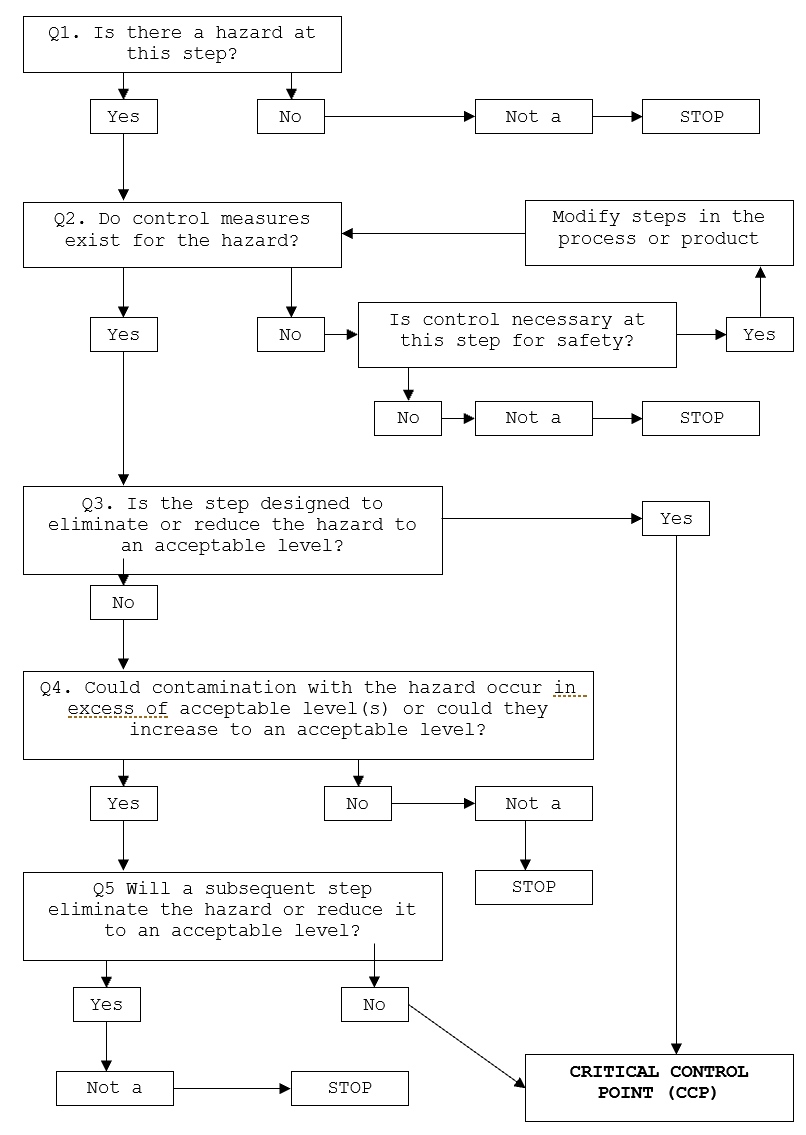 HAZARD ANALYSIS TABLEHazard Types: B – Biological; C – Chemical; P – Physical HAZARD AUDIT TABLECCP WORK INSTRUCTIONSCCP 1 – Receiving CCP 2 – Cold StorageCCP 3a & 3b – Product Formulation & ProcessingCCP 4 – LabellingCCP 5 – Despatch & Distribution HACCP TEMPLATESProduct SpecificationProduct Formulation (Recipe)CCP MONITORING FORMSReceiving record (CCP1)Daily Cold Storage Temperature Record (CCP 2)Raw Meat Processing Record (CCP 3a, 3b, 4)Load out record (CCP 5)General Category Product SpecificationPROCESS VALIDATION AND VERIFICATION
Product CategoryRaw Meat Cuts (steaks/portions) Raw Meat Cuts (steaks/portions) General CompositionMeatMeatMethod of PreservationRefrigeration – chilled at or below 5°C Refrigeration – chilled at or below 5°C PackagingPrimaryFoam tray with plastic wrapPackagingSecondaryPlastic containers or CartonsStorage ConditionsKeep refrigerated at or below 5°CSuitable for freezingKeep refrigerated at or below 5°CSuitable for freezingDistribution MethodDirect to Customer – Butcher shop display – Refrigerated vehicle at or below 5°CDirect to Customer – Butcher shop display – Refrigerated vehicle at or below 5°CShelf LifeBest Before Date AppliedChilled: 1 Week at or below 5°CFrozen: 3 months at or below -18°CBest Before Date AppliedChilled: 1 Week at or below 5°CFrozen: 3 months at or below -18°CLabelling (if applicable)As per AS4696:2023 and Section 4.1 of FSA; Labels to include:Product nameAccredited businessBusiness address and contact detailsDirections for use and storage conditionsPackaging DateUse By Date (may include batch identification)Advisory statement/warning (e.g., allergens)Ingredient information (as per recipe)Nutrition informationCountry of OriginAs per AS4696:2023 and Section 4.1 of FSA; Labels to include:Product nameAccredited businessBusiness address and contact detailsDirections for use and storage conditionsPackaging DateUse By Date (may include batch identification)Advisory statement/warning (e.g., allergens)Ingredient information (as per recipe)Nutrition informationCountry of OriginIntended UseSensitive CustomerSuitable for general population.Intended UseCustomer Preparation To be Cooked Prior to Consumption. Product CategoryRaw Sausages, Mince, patties, burgers and similar productsRaw Sausages, Mince, patties, burgers and similar productsGeneral CompositionExample: Beef trim, Lamb trim, Sausage pre-mix, Preservatives, Animal Casings, Water Example: Beef trim, Lamb trim, Sausage pre-mix, Preservatives, Animal Casings, Water Method of PreservationRefrigeration – chilled at or below 5°C Refrigeration – chilled at or below 5°C PackagingPrimaryFoam tray with plastic wrapPackagingSecondaryPlastic containers or CartonsStorage ConditionsKeep refrigerated at or below 5°CSuitable for freezingKeep refrigerated at or below 5°CSuitable for freezingDistribution MethodDirect to Customer – Butcher shop displayRefrigerated vehicle at or below 5°CDirect to Customer – Butcher shop displayRefrigerated vehicle at or below 5°CShelf LifeBest Before Date AppliedChilled: 1 Week at or below 5°CFrozen: 3 months at or below -18°CBest Before Date AppliedChilled: 1 Week at or below 5°CFrozen: 3 months at or below -18°CIntended UseSensitive CustomerSuitable for general populationNot suitable for those with reactions to preservatives or allergens identified Intended UseCustomer Preparation To be Cooked Prior to Consumption.Product CategoryRaw Value Added (schnitzels)Raw Value Added (schnitzels)General CompositionBeef, Lamb, Pork, Chicken, Crumbs, BatterBeef, Lamb, Pork, Chicken, Crumbs, BatterMethod of PreservationRefrigeration – chilled at or below 5°C Refrigeration – chilled at or below 5°C PackagingPrimaryFoam tray with plastic wrapPackagingSecondaryPlastic containers or CartonsStorage ConditionsKeep refrigerated at or below 5°CSuitable for freezingKeep refrigerated at or below 5°CSuitable for freezingDistribution MethodDirect to Customer – Butcher shop display Refrigerated vehicle at or below 5°CDirect to Customer – Butcher shop display Refrigerated vehicle at or below 5°CShelf LifeBest Before Date AppliedChilled: 1 Week at or below 5°CFrozen: 3 months at or below -18°CBest Before Date AppliedChilled: 1 Week at or below 5°CFrozen: 3 months at or below -18°CIntended UseSensitive CustomerSuitable for general populationNot suitable for those with reactions to preservatives or allergens identified Intended UseCustomer Preparation To be Cooked Prior to Consumption.Product CategoryCured/picked raw meatCured/picked raw meatGeneral CompositionBeef, Beef, Method of PreservationRefrigeration – chilled at or below 5°C Refrigeration – chilled at or below 5°C PackagingPrimaryPlastic bagPackagingSecondaryPlastic containers or CartonsStorage ConditionsKeep refrigerated at or below 5°CSuitable for freezingKeep refrigerated at or below 5°CSuitable for freezingDistribution MethodDirect to Customer – Butcher shop display Refrigerated vehicle at or below 5°CDirect to Customer – Butcher shop display Refrigerated vehicle at or below 5°CShelf LifeBest Before Date AppliedChilled: 1 Week at or below 5°CFrozen: 3 months at or below -18°CBest Before Date AppliedChilled: 1 Week at or below 5°CFrozen: 3 months at or below -18°CIntended UseSensitive CustomerSuitable for general populationNot suitable for those with reactions to preservatives or allergens identified Intended UseCustomer Preparation To be Cooked Prior to Consumption.Product DescriptionProduct DescriptionSausageSausageProduct CategoryProduct CategoryRaw Smallgoods  Batch Size: 50kg Ingredients Ingredients Quantity (Kg / %)Country of OriginMeat – Beef/ Lamb /Pork /ChickenMeat – Beef/ Lamb /Pork /ChickenPremixed – Sausage MealPremixed – Sausage MealIce- WaterIce- WaterPreservative AdditionPreservative AdditionPowder preservative (Premix)Powder preservative (Premix)As per Manufacturer’s specifications. Liquid preservative Liquid preservative As per Manufacturer’s specifications.ProcessingProcessingProcessingProcessingStep 1 – Weight out meat and ingredients Step 1 – Weight out meat and ingredients Step 1 – Weight out meat and ingredients Step 1 – Weight out meat and ingredients Step 2 – Place meat through the mincer Step 2 – Place meat through the mincer Step 2 – Place meat through the mincer Step 2 – Place meat through the mincer Step 3 – Place sausage meal with minced meat and mix  Step 3 – Place sausage meal with minced meat and mix  Step 3 – Place sausage meal with minced meat and mix  Step 3 – Place sausage meal with minced meat and mix  Step 4 – Fill into to sausage casings and tie  Step 4 – Fill into to sausage casings and tie  Step 4 – Fill into to sausage casings and tie  Step 4 – Fill into to sausage casings and tie  Step 5 – Return to chiller to achieve ≤5°C prior to sale. Step 5 – Return to chiller to achieve ≤5°C prior to sale. Step 5 – Return to chiller to achieve ≤5°C prior to sale. Step 5 – Return to chiller to achieve ≤5°C prior to sale. Issue DateProduct DescriptionProduct DescriptionCured Silverside (Not Ready-to-eat)Cured Silverside (Not Ready-to-eat)Product CategoryProduct CategoryCured/Pickled Raw Meat  Batch Size: # unitsIngredients Ingredients Quantity (Kg / %)Country of OriginMeat – BeefMeat – BeefPreservatives (Nitrate)Preservatives (Nitrate)Salts Salts Ice- WaterIce- WaterPreservative AdditionPreservative AdditionHydration of powder preservative (Premix)Hydration of powder preservative (Premix)As per Manufacturer’s specifications. ProcessingProcessingProcessingProcessingStep 1 – Weight out meat and ingredients Step 1 – Weight out meat and ingredients Step 1 – Weight out meat and ingredients Step 1 – Weight out meat and ingredients Step 2 – Prepare brine  Step 2 – Prepare brine  Step 2 – Prepare brine  Step 2 – Prepare brine  Step 3 – Inject meat with brine  Step 3 – Inject meat with brine  Step 3 – Inject meat with brine  Step 3 – Inject meat with brine  Step 4 – Place under cover brine for X days maintained ≤5°CStep 4 – Place under cover brine for X days maintained ≤5°CStep 4 – Place under cover brine for X days maintained ≤5°CStep 4 – Place under cover brine for X days maintained ≤5°CStep 5 – Package for sale Step 5 – Package for sale Step 5 – Package for sale Step 5 – Package for sale Issue DateObjectiveA step-by-step diagram of the flow of the operation/process with all stages, inputs and outputs identified. Key steps in the process that are critical to food safety are referred to as Critical Control Points, (CCP). These are highlighted on the Flow Chart. ObjectiveA documented review of each step identified in the flow chart and with the importance of each step in the safety of the finished product rated to identify Critical Control Points (CCP).Process StepHazardCauseQ1Q2Q3Q4Q5Preventative measures for hazard controlCCP | CPGMP | Support ProgramPlant hygiene and sanitationM - Microbiological contamination due to unclean surfaces/equipmentPoor cleaning and sanitation processYYNYYHygiene and sanitation procedurePre-op monitoring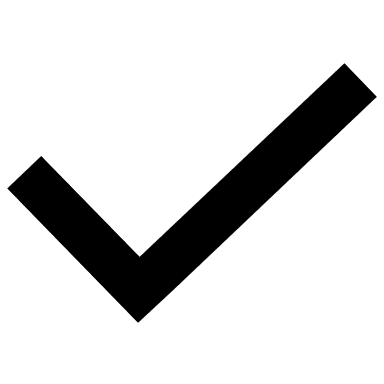 Plant hygiene and sanitationC – Chemical residueChemical residues at unsafe levelsYYNYYUse of approved chemicals at correct dilutionsTraining ProgramPersonnel HygieneM - Microbiological contamination due to unhygienic handling proceduresPoor personal hygieneYYNYYGMP proceduresHygiene monitoringTraining programPersonnel HygieneP – foreign objectsPoor GMP proceduresYYNYYProgram of worksPre-op monitoringWater SupplyM – contaminated waterContaminated water supplyYYNYYPotable water supply (mains water)Treatment and verification for non-potable sourceProcess StepHazardCauseQ1Q2Q3Q4Q5Preventative measures for hazard controlCCP | CPGMP | Support ProgramReceivingB – Growth of microbiological pathogens above unsafe levels.Elevated levels of pathogens which will not be inactivated by the manufacturing processYYY--Product received less than or equal to 5°C (or 7°C for red meat carcasses).Frozen – solid, no signs of thawing, Frozen poultry ≤-15°C.CCPReceivingC – Chemical residuesAntibiotics or pesticides; incorrect compositionYYNYYPurchase from approved supplier; within product specificationReceivingP – Foreign matterE.g., Bone splintersYYNYYInspection by operatorPurchase from approved supplierCold Storage B – Growth of microbiological pathogens above unsafe levels.Product not stored under appropriate temperature control.YYY--Product stored less than or equal to 5°C under active refrigeration without delay.CCPCold Storage C – cross contamination Operator error with cleaning chemicalsYYNYYSuitable chemical storage and control and appropriate training for staff handling chemicalsCold Storage P – contaminationForeign objectsYYNYYCompliant chiller constructionThawingB – Growth of microbiological pathogens above unsafe levels.Bacterial growth if temperature and time allowYYNYYMonitor temperature of meat and duration of processing. ; refer to WI: product formulation and processing; (AS4696:2023, Section 12)ThawingP – Foreign matterPoly-entrapmentYYNYYTemper for sufficient time so packaging is easily removedProcess StepHazardCauseQ1Q2Q3Q4Q5Preventative measures for hazard controlCCP | CPGMP | Support ProgramProcessingB – Growth of microbiological pathogens above unsafe levels.Bacterial growth if temperature and time allowYYNYYMonitor temperature of meat during processing and time in process does not allow multiplication of microorganisms; WI: product formulation and processing;ProcessingP – Foreign matterE.g. Metal fragmentsYYNYYPre-operation equipment inspection. Product Formulation & ProcessingC - Too high concentration of sulphite can cause illnessSulphite level more than permitted level of 500 mg/kg in finished productYYY--Ensure concentrations used are no more than 500 mg/kgCCPProduct Formulation & ProcessingC - Too high concentration of nitrite can cause illnessNitrite level more than permitted level of 125mg/kg in finished productYYY--Ensure concentrations used are no more than 125mg/kgCCPFilling&PackingB – Growth of microbiological pathogens above unsafe levels.Bacterial growth if temperature and time allowYYNYYMonitor temperature of meat during processing and time in process does not allow multiplication of microorganisms; WI: product formulation and processing;Filling&PackingP – Foreign matterE.g. Metal fragmentsYYNYYPre-operation equipment inspection. Process StepHazardCauseQ1Q2Q3Q4Q5Preventative measures for hazard controlCCP | CPGMP | Support ProgramLabelling C – All ingredients, date marking or warning statements not listed on packaging.Inadequate traceability and labelling of finished product.YYY--Mandatory information included on labels as per FSANZ Food Standards Code Section 1.2 Labelling and other information requirements.CCPCold StorageB – Growth of microbiological pathogens above unsafe levels.Product not stored under appropriate temperature control.YYY--Product stored less than or equal to 5°C under active refrigeration without delayCCPCold StorageC – cross contamination Operator error with cleaning chemicalsYYNYYSuitable chemical storage and control and appropriate training for staff handling chemicalsCold StorageP – contaminationForeign objectsYYNYYCompliant chiller constructionDespatch & Distribution B – Growth of microbiological pathogens above unsafe levels.Product not stored under appropriate temperature control.YYY--Product maintained less than or equal to 5°C under active refrigeration.Frozen – remain solid, no signs of thawing, Frozen poultry ≤-15°C.CCPObjectiveDocumented controls to be implemented and measured and recorded to demonstrate compliance to process to make safe food.  StepHazardCritical LimitMonitoringCorrective ActionCorrective ActionRecordsReceiving CCP 1B – Growth of microbiological pathogens above unsafe levels.Carcass (excluding Poultry) temperature less than or equal to 7°CAll Poultry and Red Meat Portion temperature less than or equal to 5°CPotentially Hazardous Foods (PHF) less than or equal to 5°CFrozen – solid, no signs of thawing, Frozen poultry ≤-15°C.What: Carcass surface temperature; Poultry and portioned meat and other PHFs core temperature;Accept product out of temperature specification, place on hold and move into active refrigeration immediately to reduce the temperature to achieve required temperature. Investigate with supplier extent and duration of temperature abuse. Discard product if unable to confirm wholesomeness. Or Immediately reject product.  Accept product out of temperature specification, place on hold and move into active refrigeration immediately to reduce the temperature to achieve required temperature. Investigate with supplier extent and duration of temperature abuse. Discard product if unable to confirm wholesomeness. Or Immediately reject product.  Receiving recordorInvoice Receiving CCP 1B – Growth of microbiological pathogens above unsafe levels.Carcass (excluding Poultry) temperature less than or equal to 7°CAll Poultry and Red Meat Portion temperature less than or equal to 5°CPotentially Hazardous Foods (PHF) less than or equal to 5°CFrozen – solid, no signs of thawing, Frozen poultry ≤-15°C.How: Thermometer Accept product out of temperature specification, place on hold and move into active refrigeration immediately to reduce the temperature to achieve required temperature. Investigate with supplier extent and duration of temperature abuse. Discard product if unable to confirm wholesomeness. Or Immediately reject product.  Accept product out of temperature specification, place on hold and move into active refrigeration immediately to reduce the temperature to achieve required temperature. Investigate with supplier extent and duration of temperature abuse. Discard product if unable to confirm wholesomeness. Or Immediately reject product.  Receiving recordorInvoice Receiving CCP 1B – Growth of microbiological pathogens above unsafe levels.Carcass (excluding Poultry) temperature less than or equal to 7°CAll Poultry and Red Meat Portion temperature less than or equal to 5°CPotentially Hazardous Foods (PHF) less than or equal to 5°CFrozen – solid, no signs of thawing, Frozen poultry ≤-15°C.When: Upon receipt Accept product out of temperature specification, place on hold and move into active refrigeration immediately to reduce the temperature to achieve required temperature. Investigate with supplier extent and duration of temperature abuse. Discard product if unable to confirm wholesomeness. Or Immediately reject product.  Accept product out of temperature specification, place on hold and move into active refrigeration immediately to reduce the temperature to achieve required temperature. Investigate with supplier extent and duration of temperature abuse. Discard product if unable to confirm wholesomeness. Or Immediately reject product.  Receiving recordorInvoice Receiving CCP 1B – Growth of microbiological pathogens above unsafe levels.Carcass (excluding Poultry) temperature less than or equal to 7°CAll Poultry and Red Meat Portion temperature less than or equal to 5°CPotentially Hazardous Foods (PHF) less than or equal to 5°CFrozen – solid, no signs of thawing, Frozen poultry ≤-15°C.Who: Operator Accept product out of temperature specification, place on hold and move into active refrigeration immediately to reduce the temperature to achieve required temperature. Investigate with supplier extent and duration of temperature abuse. Discard product if unable to confirm wholesomeness. Or Immediately reject product.  Accept product out of temperature specification, place on hold and move into active refrigeration immediately to reduce the temperature to achieve required temperature. Investigate with supplier extent and duration of temperature abuse. Discard product if unable to confirm wholesomeness. Or Immediately reject product.  Receiving recordorInvoice Cold StorageCCP 2B – Growth of microbiological pathogens above unsafe levels.Active refrigeration in place to maintain temperature of meat at less than or equal to 5°C.What: Chiller temperatureAssess temperature of meat. If greater than 5°C, move product to alternate cold storage if available. Adjust room temperature setting to achieve less than or equal to 5°C product temperature.Repair or replace refrigeration unit. Discard product if unable to relocate to alternative cold storage. Assess temperature of meat. If greater than 5°C, move product to alternate cold storage if available. Adjust room temperature setting to achieve less than or equal to 5°C product temperature.Repair or replace refrigeration unit. Discard product if unable to relocate to alternative cold storage. Daily Cold Storage Temperature recordOr Electronic monitoring Calibration recordCold StorageCCP 2B – Growth of microbiological pathogens above unsafe levels.Active refrigeration in place to maintain temperature of meat at less than or equal to 5°C.How: Chiller gauge Assess temperature of meat. If greater than 5°C, move product to alternate cold storage if available. Adjust room temperature setting to achieve less than or equal to 5°C product temperature.Repair or replace refrigeration unit. Discard product if unable to relocate to alternative cold storage. Assess temperature of meat. If greater than 5°C, move product to alternate cold storage if available. Adjust room temperature setting to achieve less than or equal to 5°C product temperature.Repair or replace refrigeration unit. Discard product if unable to relocate to alternative cold storage. Daily Cold Storage Temperature recordOr Electronic monitoring Calibration recordCold StorageCCP 2B – Growth of microbiological pathogens above unsafe levels.Active refrigeration in place to maintain temperature of meat at less than or equal to 5°C.When: Daily Assess temperature of meat. If greater than 5°C, move product to alternate cold storage if available. Adjust room temperature setting to achieve less than or equal to 5°C product temperature.Repair or replace refrigeration unit. Discard product if unable to relocate to alternative cold storage. Assess temperature of meat. If greater than 5°C, move product to alternate cold storage if available. Adjust room temperature setting to achieve less than or equal to 5°C product temperature.Repair or replace refrigeration unit. Discard product if unable to relocate to alternative cold storage. Daily Cold Storage Temperature recordOr Electronic monitoring Calibration recordCold StorageCCP 2B – Growth of microbiological pathogens above unsafe levels.Active refrigeration in place to maintain temperature of meat at less than or equal to 5°C.Who: Operator Assess temperature of meat. If greater than 5°C, move product to alternate cold storage if available. Adjust room temperature setting to achieve less than or equal to 5°C product temperature.Repair or replace refrigeration unit. Discard product if unable to relocate to alternative cold storage. Assess temperature of meat. If greater than 5°C, move product to alternate cold storage if available. Adjust room temperature setting to achieve less than or equal to 5°C product temperature.Repair or replace refrigeration unit. Discard product if unable to relocate to alternative cold storage. Daily Cold Storage Temperature recordOr Electronic monitoring Calibration recordStepHazardCritical LimitMonitoringCorrective ActionCorrective ActionRecordsProduct Formulation and Processing CCP 3aC - Too high concentration of Sulphite can cause illnessSulphite addition at no more than 500 mg/kg in finished productWhat: Accurate addition of Sulphite. Rework batch so sulphite level is no more than 500mg/kgCheck Sulphite level in final product and discard if greater than 500 mg/kg.Rework batch so sulphite level is no more than 500mg/kgCheck Sulphite level in final product and discard if greater than 500 mg/kg.Raw meat processing recordProduct Formulation and Processing CCP 3aC - Too high concentration of Sulphite can cause illnessSulphite addition at no more than 500 mg/kg in finished productHow: Visually.Rework batch so sulphite level is no more than 500mg/kgCheck Sulphite level in final product and discard if greater than 500 mg/kg.Rework batch so sulphite level is no more than 500mg/kgCheck Sulphite level in final product and discard if greater than 500 mg/kg.Raw meat processing recordProduct Formulation and Processing CCP 3aC - Too high concentration of Sulphite can cause illnessSulphite addition at no more than 500 mg/kg in finished productWhen: Every batch.Rework batch so sulphite level is no more than 500mg/kgCheck Sulphite level in final product and discard if greater than 500 mg/kg.Rework batch so sulphite level is no more than 500mg/kgCheck Sulphite level in final product and discard if greater than 500 mg/kg.Raw meat processing recordProduct Formulation and Processing CCP 3aC - Too high concentration of Sulphite can cause illnessSulphite addition at no more than 500 mg/kg in finished productWho: OperatorRework batch so sulphite level is no more than 500mg/kgCheck Sulphite level in final product and discard if greater than 500 mg/kg.Rework batch so sulphite level is no more than 500mg/kgCheck Sulphite level in final product and discard if greater than 500 mg/kg.Raw meat processing recordProduct Formulation and ProcessingCCP 3bC - Too high concentration of nitrite can cause illnessNitrite addition at no more than 125mg/kgWhat: Accurate addition of Nitrite. Replace curing solution with correct concentration. Check Nitrite level in final product and discard if greater than 125mg/kg.Replace curing solution with correct concentration. Check Nitrite level in final product and discard if greater than 125mg/kg.Raw meat processing recordProduct Formulation and ProcessingCCP 3bC - Too high concentration of nitrite can cause illnessNitrite addition at no more than 125mg/kgHow: Visually.Replace curing solution with correct concentration. Check Nitrite level in final product and discard if greater than 125mg/kg.Replace curing solution with correct concentration. Check Nitrite level in final product and discard if greater than 125mg/kg.Raw meat processing recordProduct Formulation and ProcessingCCP 3bC - Too high concentration of nitrite can cause illnessNitrite addition at no more than 125mg/kgWhen: Every batch.Replace curing solution with correct concentration. Check Nitrite level in final product and discard if greater than 125mg/kg.Replace curing solution with correct concentration. Check Nitrite level in final product and discard if greater than 125mg/kg.Raw meat processing recordProduct Formulation and ProcessingCCP 3bC - Too high concentration of nitrite can cause illnessNitrite addition at no more than 125mg/kgWho: OperatorReplace curing solution with correct concentration. Check Nitrite level in final product and discard if greater than 125mg/kg.Replace curing solution with correct concentration. Check Nitrite level in final product and discard if greater than 125mg/kg.Raw meat processing recordStepHazardCritical LimitMonitoringCorrective ActionRecordsRecordsLabellingCCP 4C – All ingredients or warning statements not listed on packaging  Correct mandatory labelling including date marking applied to finished products.What: Label applied to productIsolate and hold product with incorrect labels. Where labelling details are incorrect or inaccurate, the labels shall be removed.Discard incorrect labels, apply correct details to product.All previous products from the batch shall be re-inspected for compliance and corrective action taken if found to be incorrect. All non-complying and used packaging shall be disposed of and not reused.Release product for despatch once correct labels have been applied and verified.Isolate and hold product with incorrect labels. Where labelling details are incorrect or inaccurate, the labels shall be removed.Discard incorrect labels, apply correct details to product.All previous products from the batch shall be re-inspected for compliance and corrective action taken if found to be incorrect. All non-complying and used packaging shall be disposed of and not reused.Release product for despatch once correct labels have been applied and verified.Raw meat processing recordLabellingCCP 4C – All ingredients or warning statements not listed on packaging  Correct mandatory labelling including date marking applied to finished products.How: VisuallyIsolate and hold product with incorrect labels. Where labelling details are incorrect or inaccurate, the labels shall be removed.Discard incorrect labels, apply correct details to product.All previous products from the batch shall be re-inspected for compliance and corrective action taken if found to be incorrect. All non-complying and used packaging shall be disposed of and not reused.Release product for despatch once correct labels have been applied and verified.Isolate and hold product with incorrect labels. Where labelling details are incorrect or inaccurate, the labels shall be removed.Discard incorrect labels, apply correct details to product.All previous products from the batch shall be re-inspected for compliance and corrective action taken if found to be incorrect. All non-complying and used packaging shall be disposed of and not reused.Release product for despatch once correct labels have been applied and verified.Raw meat processing recordLabellingCCP 4C – All ingredients or warning statements not listed on packaging  Correct mandatory labelling including date marking applied to finished products.When: Every batchIsolate and hold product with incorrect labels. Where labelling details are incorrect or inaccurate, the labels shall be removed.Discard incorrect labels, apply correct details to product.All previous products from the batch shall be re-inspected for compliance and corrective action taken if found to be incorrect. All non-complying and used packaging shall be disposed of and not reused.Release product for despatch once correct labels have been applied and verified.Isolate and hold product with incorrect labels. Where labelling details are incorrect or inaccurate, the labels shall be removed.Discard incorrect labels, apply correct details to product.All previous products from the batch shall be re-inspected for compliance and corrective action taken if found to be incorrect. All non-complying and used packaging shall be disposed of and not reused.Release product for despatch once correct labels have been applied and verified.Raw meat processing recordLabellingCCP 4C – All ingredients or warning statements not listed on packaging  Correct mandatory labelling including date marking applied to finished products.Who: OperatorIsolate and hold product with incorrect labels. Where labelling details are incorrect or inaccurate, the labels shall be removed.Discard incorrect labels, apply correct details to product.All previous products from the batch shall be re-inspected for compliance and corrective action taken if found to be incorrect. All non-complying and used packaging shall be disposed of and not reused.Release product for despatch once correct labels have been applied and verified.Isolate and hold product with incorrect labels. Where labelling details are incorrect or inaccurate, the labels shall be removed.Discard incorrect labels, apply correct details to product.All previous products from the batch shall be re-inspected for compliance and corrective action taken if found to be incorrect. All non-complying and used packaging shall be disposed of and not reused.Release product for despatch once correct labels have been applied and verified.Raw meat processing recordCold StorageCCP 2B – Growth of microbiological pathogens above unsafe levels.Active refrigeration in place to maintain temperature of meat at less than or equal to 5°C.What: Chiller temperatureAssess temperature of meat. If greater than 5°C, move product to alternate cold storage if available or discard if deemed unacceptable.OrAdjust room temperature setting for product to achieve less than or equal to 5°C.OrRepair chiller.Assess temperature of meat. If greater than 5°C, move product to alternate cold storage if available or discard if deemed unacceptable.OrAdjust room temperature setting for product to achieve less than or equal to 5°C.OrRepair chiller.Daily Storage Temperature recordOr Electronic monitoringCalibration recordCold StorageCCP 2B – Growth of microbiological pathogens above unsafe levels.Active refrigeration in place to maintain temperature of meat at less than or equal to 5°C.How: Chiller gauge Assess temperature of meat. If greater than 5°C, move product to alternate cold storage if available or discard if deemed unacceptable.OrAdjust room temperature setting for product to achieve less than or equal to 5°C.OrRepair chiller.Assess temperature of meat. If greater than 5°C, move product to alternate cold storage if available or discard if deemed unacceptable.OrAdjust room temperature setting for product to achieve less than or equal to 5°C.OrRepair chiller.Daily Storage Temperature recordOr Electronic monitoringCalibration recordCold StorageCCP 2B – Growth of microbiological pathogens above unsafe levels.Active refrigeration in place to maintain temperature of meat at less than or equal to 5°C.When: Daily Assess temperature of meat. If greater than 5°C, move product to alternate cold storage if available or discard if deemed unacceptable.OrAdjust room temperature setting for product to achieve less than or equal to 5°C.OrRepair chiller.Assess temperature of meat. If greater than 5°C, move product to alternate cold storage if available or discard if deemed unacceptable.OrAdjust room temperature setting for product to achieve less than or equal to 5°C.OrRepair chiller.Daily Storage Temperature recordOr Electronic monitoringCalibration recordCold StorageCCP 2B – Growth of microbiological pathogens above unsafe levels.Active refrigeration in place to maintain temperature of meat at less than or equal to 5°C.Who: Operator Assess temperature of meat. If greater than 5°C, move product to alternate cold storage if available or discard if deemed unacceptable.OrAdjust room temperature setting for product to achieve less than or equal to 5°C.OrRepair chiller.Assess temperature of meat. If greater than 5°C, move product to alternate cold storage if available or discard if deemed unacceptable.OrAdjust room temperature setting for product to achieve less than or equal to 5°C.OrRepair chiller.Daily Storage Temperature recordOr Electronic monitoringCalibration recordStepHazardCritical LimitMonitoringCorrective ActionRecordsRecordsDespatch & DistributionCCP 5B – Growth of microbiological pathogens above unsafe levels.Active refrigeration in place to maintain temperature of meat at less than or equal to 5°C.What: Product temperatureProduct is not loaded out until product temperature is less than or equal to 5°C.Product is not loaded out until product temperature is less than or equal to 5°C.Load out record/invoiceCalibration recordDespatch & DistributionCCP 5B – Growth of microbiological pathogens above unsafe levels.Active refrigeration in place to maintain temperature of meat at less than or equal to 5°C.How: Thermometer Product is not loaded out until product temperature is less than or equal to 5°C.Product is not loaded out until product temperature is less than or equal to 5°C.Load out record/invoiceCalibration recordDespatch & DistributionCCP 5B – Growth of microbiological pathogens above unsafe levels.Active refrigeration in place to maintain temperature of meat at less than or equal to 5°C.When: At point of despatch/deliveryProduct is not loaded out until product temperature is less than or equal to 5°C.Product is not loaded out until product temperature is less than or equal to 5°C.Load out record/invoiceCalibration recordDespatch & DistributionCCP 5B – Growth of microbiological pathogens above unsafe levels.Active refrigeration in place to maintain temperature of meat at less than or equal to 5°C.Who: Operator Product is not loaded out until product temperature is less than or equal to 5°C.Product is not loaded out until product temperature is less than or equal to 5°C.Load out record/invoiceCalibration recordObjectiveAt steps that are critical for the safety of the finished product, checks on the process are completed to confirm the process has met the critical limits and the results recorded. If the check finds the product has not met the critical limit of the process, actions need to be taken to make the product safe. These steps need to be documented in a work instruction. WORK INSTRUCTION | Receiving    WORK INSTRUCTION | Receiving    ObjectiveProducts are received from approved suppliers in wholesome conditionProcedureMeat and food products are purchased from an accredited business.Meat arrives via accredited refrigerated transport.Condition of transport vehicle and receival area are observed for cleanliness and general condition.The temperature of the delivered meat in the vehicle is verified to confirm cold chain compliance and product is within critical limits: Carcass temperature less than or equal 7°CPortion temperature less than or equal to 5°CPotentially Hazardous Foods (PHF) less than or equal to 5°C Frozen – solid, no signs of thawingIf frozen meat is thawed then it is not refrozen but can be used/sold as chilled.The meat is immediately transferred from the vehicle to active refrigeration once accepted. Any product returned are segregated and evaluated for wholesomeness at time of return, with product deemed unwholesome defaced and discarded. FrequencyEvery delivery.RecordsReceival record or InvoiceCorrective ActionAccept product out of temperature specification and reduce the temperature immediately under active refrigeration to achieve required temperature. Or Reject product.  ResponsibilityThe operator is responsible for inspection, monitoring and documenting the receipt of goods. WORK INSTRUCTION | Cold Storage and DisplayWORK INSTRUCTION | Cold Storage and DisplayObjectiveSuppress growth of microbiological pathogens in Meat and meat products; they are not contaminated nor their wholesomeness jeopardised.ProcedureActive refrigeration in place to maintain temperature of meat at less than or equal to 5°C.All product to be placed under refrigeration as soon as practically possible. Product to be stored off the ground and spaced for adequate refrigerated air circulation, with all cooked and raw meats stored separately and that no cross contamination occurs.Products to be frozen are to be hard frozen without delay and remains frozen.  If frozen meat is thawed then it is not refrozen but can be used/sold as chilled.FrequencyDaily or electronic monitoring system. RecordsDaily Storage Temperature monitoring form or electronic monitoring system.Corrective ActionAssess temperature of meat. If greater than 5°C, move product to alternate cold storage if available. Adjust room temperature setting to achieve less than 5°C product temperature.Service and repair chiller.Discard product if unable to relocate to alternate cold storage. ResponsibilityThe operator is responsible for monitoring, documenting and maintaining temperature of cold storage areas. WORK INSTRUCTION | Product Formulation and Processing   WORK INSTRUCTION | Product Formulation and Processing   ObjectivePreservative addition within regulatory limits to maintain wholesomeness. Processing takes place in a manner that maintains wholesomeness.ProcedureSulphites (CCP 3a):Concentrated (liquid or powdered) – Preservative is measured (Sulphite addition at no more than 500mg/kg) and combined with other ingredients as per recipe.Powder pre-mix – Preservative is contained within pre-mix ingredient and is measured as per supplier specification. Nitrite (CCP 3b): Preservative is measured (Nitrite addition at no more than 125mg/kg) and combined with other ingredients as per recipe.Whole MusclePreservative ingredients added to prescribed amount (as per manufacturers specification) of potable of water to produce curing solution.Curing solution added to product (Cover Brine or Pumping).Ensure all injection of curing solution (brine) is evenly distributed.When completed, place meats in brine/curing tanks in the chiller ensuring the meats are fully submerged.TIME - Minimum time required to effectively cure product as per recipe.TEMPERATURE - Curing solution to be maintained at or below 5°C. Product under curing will be maintained at or below 5°C. Meat products are processed in accordance with the time and temperature controls as outlined in AS4696:2023, Section 12 Thawing, tempering, boning and other processing of raw meat.Thawing and tempering of meat is completed under refrigeration or immersion in potable water to maintain surface temperature ≤5°C. If thawing under water all packaging is removed prior to immersion with water discharge rate greater than volume of meat in vessel on an hourly basis. Meat and meat product processing is undertaken in a temperature-controlled environment maintained at <10°C.Where meat and meat product processing is not undertaken in a temperature controlled environment maintained <10°C, the times and temperature of processing of meat and meat products is monitored on raw meat production form with product returned to Chiller upon completion of processing to maintain surface temperature ≤5°C or <7°C for carcasses, unless additional processing is undertaken without delay.FrequencyEvery batch RecordsControlled recipe Raw Process RecordCorrective ActionSulphitesRework batch so sulphite level is no more than 500mg/kgEvaluate wholesomeness by checking Sulphite level in final product and discard if greater than 500 mg/kg.Nitrites If curing solution has an unknown content, the batch is to be discarded and replace curing solution with correct concentration. If the incorrect level of preservative is added to the curing mix, the batch is to be discarded and replace curing mix with correct concentration.If unsure of preservative addition to meat, place batch on hold. Evaluate wholesomeness can be completed by sending a sample of meat to external NATA laboratory for testing of Nitrite level in final product. If greater than 125mg/kg discard batch.ThawingMeat is returned to chiller and surface temperature monitored to confirm temperature achieves ≤5°C.ResponsibilityThe operator is responsible for correct addition of preservative to product and monitoring and documenting each batch. WORK INSTRUCTION | Labelling and PackagingWORK INSTRUCTION | Labelling and PackagingObjectiveDuring packaging the wholesomeness of meat and meat produces is not jeopardised and all packaging and labelling comply with the requirements of the Food Standards Code. ProcedureMeat products are packaged in accordance with the time and temperature controls as outlined in AS4696:2023, Section 12 Thawing, tempering, boning and other processing of raw meat.Where meat and meat product packaging is not undertaken in a temperature controlled environment maintained <10°, the times and temperature of packaging of meat and meat products is monitored on raw meat production form with product returned to Chiller upon completion of packaging to maintain surface temperature ≤5°C, unless additional processing is undertaken without delay.All meat and meat products must be accurately labelled for items not sold through assisted display.Meats are to be packaged with approved material, suitable for food contact. All packaging shall be new and not used or contaminated.An accurate description of the meat product including its ingredients shall be displayed in a prominent position on the label.A label shall include mandatory information where applicable as per FSANZ Food Standards Code.FrequencyEvery Batch.RecordsRaw Meat production Form.Cook Process Record.Corrective ActionPackaged meat is returned to chiller and surface temperature monitored to confirm temperature achieves ≤5°C.Isolate product with incorrect labels. Discard incorrect labels, apply correct details to product.ResponsibilityThe operator is responsible for monitoring and documenting the label application for each batch.WORK INSTRUCTION | Despatch & Distribution   WORK INSTRUCTION | Despatch & Distribution   ObjectiveSuppress growth of microbiological pathogens. ProcedureDespatchAll meat products must be stored in a hygienic and safe manner to ensure the product integrity.All loads are to be inspected for packaging integrity, contamination and other aspects, which could render the product unwholesome for human consumption. Temperature of product to be monitored, with portioned meat at less than or equal to 5°C and carcass temperature less than or equal 7°C.DistributionVehicle condition (including temperature and cleanliness) assessed prior to loading product for distribution via accredited transporter. Immediate action to be taken if active refrigeration cannot be maintained. Temperature of product to be monitored, with meat at less than or equal to 5°C at point of delivery.FrequencyEach despatch/delivery.RecordsLoad-out record/invoice.Corrective ActionProduct is not loaded out until portioned meat product temperature is ≤5°C.Product is not loaded out until carcass temperature is ≤7°C.Product to be transferred immediately to active refrigeration and monitored. ResponsibilityThe operator is responsible for monitoring, documenting and maintaining temperature of cold storage areas. Product CategoryFormMethod of PreservationPackagingPrimaryPackagingSecondaryStorage ConditionsDistribution MethodShelf LifeLabellingIntended UseSensitive CustomerIntended UseCustomer Preparation Microbiological LimitsAs per FSANZProduct DescriptionProduct DescriptionProduct CategoryProduct CategoryIngredients Ingredients QuantityCountry of OriginProcessing StepsProcessing StepsProcessing StepsProcessing StepsIssue DateDateProductSupplierInvoice noAcceptable ConditionTemperature °CSignature1/9/22PorkMeat supplier1234Yes4.5°CSSCorrective ActionVerification, Signed:MONTH and YEAR DATEChiller 1Chiller 2Display Cabinet 1Display Cabinet 2Freezer TemperatureDATEChiller 1Chiller 2Display Cabinet 1Display Cabinet 2Freezer TemperatureCorrective ActionVerification, Signed:DateProductQuantityRecipe/curing ingredients as per spec.( / )Quantity of Preservative added (mg/kg)Meat Temp Post Processing °CPackaging and labelling correct( / )Product refrigerated ASAP( / )SignedCorrective action (sign and date)1/9/22Patties 10 kg    20mL added5°CSSDateProductCustomer Invoice noTemperature °C (Despatch / Delivery)Signature1/9/22Pork Sausage Local Pub12344.5°CSSCorrective ActionVerification, Signed:ObjectiveConfirm the process followed will control the hazards identified, making the product safe for consumption. Verification & Validation | Receiving    Verification & Validation | Receiving    ValidationTheoretical validation – AS4696:2023 Section 15Provide evidence sufficient active refrigeration is in place to maintain temperature of meat at less than or equal to 5°C.VerificationRefer to work instruction for monitoring records and frequency to confirm validated process has been followed to achieve hazard control. Calibration of thermometer probes required at this step:3 monthly – internal calibration (as per Food Safety Arrangement); or annually – external calibration.Verification & Validation | Cold Storage   Verification & Validation | Cold Storage   ValidationTheoretical validation – AS4696:2023 Section 15Provide evidence sufficient active refrigeration is in place to maintain temperature of meat at less than or equal to 5°C.VerificationRefer to work instruction for monitoring records and frequency to confirm validated process has been followed to achieve hazard control. Calibration of thermometer probes, chiller gauges required at this step:3 monthly – internal calibration (as per Food Safety Arrangement); or annually – external calibration.Verification & Validation | Product Formulation & Processing   Verification & Validation | Product Formulation & Processing   Validation Theoretical validation – AS4696:2023 Section 13 and FSANZ Food Standards Code Schedule 15Provide evidence of the preservative addition (Curing/Brine solution) - Sulphite addition at no more than 500mg/kgProvide evidence of the preservative addition (Curing/Brine solution) - Nitrite addition at no more than 125mg/kgVerificationRefer to work instruction for monitoring records and frequency to confirm validated process has been followed to achieve hazard control. Annual recipe/product specification review for accuracy – capture via annual internal audit. Calibration of scales – as per manufacturers specifications. Verification & Validation | Labelling   Verification & Validation | Labelling   Validation Theoretical validation – FSANZ Food Standards Code section 1.2Provide evidence product is labelled with mandatory information to comply with FSANZ Food Standards Code. (Section 1.2)Verification Refer to work instruction for monitoring records and frequency to confirm validated process has been followed to achieve hazard control. Annual label review for accuracy – capture via annual internal audit.Shelf-life validation (non RTE Vacuum packed meats)Extended shelf life of greater than 30 days requires validation prior to application of extended life. Verification & Validation | Despatch & Distribution   Verification & Validation | Despatch & Distribution   ObjectiveTheoretical validation – AS4696:2023 Section 15Provide evidence sufficient active refrigeration is in place to maintain temperature of meat at less than or equal to 5°C.VerificationRefer to work instruction for monitoring records and frequency to confirm validated process has been followed to achieve hazard control. Calibration of thermometer probes required at this step:3 monthly – internal calibration (as per Food Safety Arrangement); or annually – external calibration.